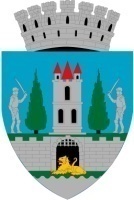 Kereskényi Gábor, primar al municipiului Satu Mare,În temeiul prevederilor art. 136 alin. (1) din O.U.G. nr. 57/2019 privind Codul Administrativ, cu modificările și completările ulterioare, inițiez proiectul de hotărâre privind modificarea Anexei 1 la HCL nr. 125/30.03.2023, proiect în susținerea căruia formulez următorul:Referat de aprobarePrin prezentul proiect de hotărâre executivul supune analizei și aprobării dvs propunerea de modificare a Anexei 1 aprobată prin  Hotărârea Consiliului Local Satu Mare cu nr. 125/30.03.2023 în conformitate cu proiectul tehnic elaborat la solicitarea  autorității executive aferent obiectivului de investiții ” Modernizare străzi în municipiul Satu Mare Lot 1” ce se derulează de autoritatea publică locală prin programul Național de Investiții “Anghel Saligny”.Ținând seama de prevederile art. 44 alin. (1) și alin.(4) din Legea nr. 273/2006 privind finanțele publice locale, cu modificările și completările ulterioare, cu referire la cheltuielile de investiții și aprobarea documentațiilor tehnico-economice ale obiectivelor de investiții,Raportat la prevederile art. 129 alin (2) lit. b) alin.(4) lit. d) din O.U.G. 57/2019 privind Codul administrativ, cu modificările și completările ulterioare, potrivit cărora consiliul local hotărăște în condițiile legii și are atribuții privind dezvoltarea economico-socială și de mediu a municipiului, Față de cele expuse mai sus, consider oportun proiectul de hotărâre și propun  Consiliului Local al Municipiului Satu Mare spre dezbatere și aprobare  Proiectul de hotărâre privind modificarea Anexei 1 la HCL nr. 125/30.03.2023, în forma prezentată de executiv.INIŢIATOR PROIECTPRIMARKereskényi GáborBoroș Sergiu/2 ex. 